О внесении изменений в постановлениеадминистрации г. Канска от 23.10.2013 № 1493 В соответствии с Трудовым кодексом Российской Федерации, Решением Канского городского Совета депутатов от 25.09.2013 № 52-274 «О Положении о системах оплаты труда работников муниципальных учреждений города Канска», руководствуясь статьями 30, 35 Устава города Канска, ПОСТАНОВЛЯЮ:1.	Внести в постановление администрации г. Канска от 23.10.2013 № 1493 «Об утверждении Положения об оплате труда работников муниципального казенного учреждения «Канский городской архив» (далее – Постановление) следующие изменения: В приложении к Постановлению «Положение об оплате труда работников муниципального казенного учреждения «Канский городской архив» (далее – Положение):1.1.1.	Приложение 1 к Положению изложить в новой редакции согласно приложению № 1 к настоящему постановлению.2.	Ведущему специалисту отдела культуры администрации г. Канска  Н.А. Нестеровой опубликовать настоящее постановление в официальном издании «Канский вестник» и разместить на официальном сайте администрации города Канска в сети Интернет.3.	Контроль за исполнением настоящего постановления возложить на заместителя главы города  по экономике и финансам Е.Н. Лифанскую.4.	Постановление вступает в силу со дня его официального опубликования, но не ранее 01.10.2020 года.Глава города Канска                                                                       А.М. Береснев
Приложение № 1к постановлению администрации г. Канскаот 06.10.2020  № 890Приложение 1к Положениюоб оплате труда работниковМКУ «Канский городской архив»Минимальные размеры окладов (должностных окладов), 
ставок заработной платы по квалификационным уровням профессиональных квалификационных групп должностей работников учрежденияПрофессиональная квалификационная группа «Должности работников государственных архивов, центров хранения документации, архивов муниципальных образований, ведомств, организаций, лабораторий обеспечения сохранности архивных документов третьего уровня»:Профессиональная квалификационная группа «Общеотраслевые профессии рабочих первого уровня»:ДиректорМКУ «Канский городской архив»                                              Л.В. Костюкова
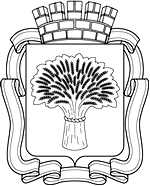 Российская ФедерацияАдминистрация города Канска
Красноярского краяПОСТАНОВЛЕНИЕРоссийская ФедерацияАдминистрация города Канска
Красноярского краяПОСТАНОВЛЕНИЕРоссийская ФедерацияАдминистрация города Канска
Красноярского краяПОСТАНОВЛЕНИЕРоссийская ФедерацияАдминистрация города Канска
Красноярского краяПОСТАНОВЛЕНИЕ06.10.2020 г.№890Квалификационные уровниМинимальные размеры окладов(должностных окладов)1 квалификационный уровень38962 квалификационный уровень42823 квалификационный уровень49754 квалификационный уровень62085 квалификационный уровень7248Квалификационные уровниМинимальные размеры окладов(должностных окладов)1 квалификационный уровень30162 квалификационный уровень3161